Application Form for Biocidal Product Notification/Trivial AmendmentPlease fully complete all sections in this application form. An incomplete application form may result in your application being rejected. The associated fee to be invoiced for this application is €300. Application(s) will not be processed until the invoice is paid in full.Application Check ListThe application MUST include items 1-5 listed below. New customers MUST also include item 6.If any of these items are missing, the application may be rejected and sent back to applicant for re-submission. All supporting documentation (Items 1-5) must be in English.Trivial Amendments ApplicationsIf this application is for a trivial amendment, please summarise the change(s) in the text box provided below. All amendments to the application form regarding the amendment requested must be in RED FONT. Pesticide Control Division,Department of Agriculture, Food and the Marine.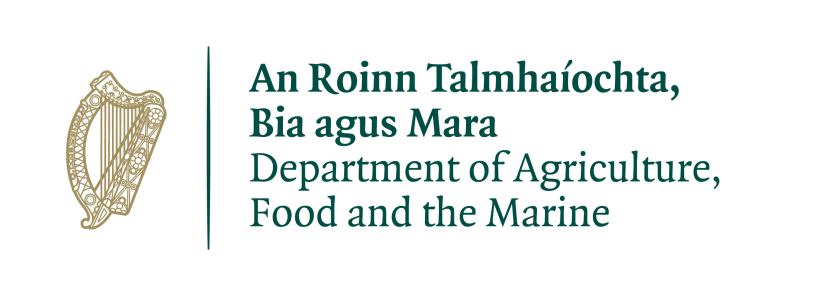 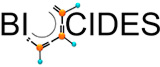 Section 7b: Marketing Company* If the company named here is a new applicant/client with the Department of Agriculture, please also fill out the Corporate Customer System (CCS) form on the final page of this document. * Insert lines for each additional active substance, if requiredSection 10: Product SpecificationIf yes, please completePlease complete below if your product/substance is generated through a deviceSection 10: Product Specification continued. *NB: the total quantities for the pink and green columns must add up to 1000 and 100, respectively. * Where the application is for a biocidal product generated in situ from 2 or more precursor products, please add an additional specification table for each precursor productCompleteness checkAre sections 1 – 10 fully complete?Are all supporting documents included? Is the information in this application form consistent with the draft product label, specifically:Product NameName of Active Substance(s)Active Substance(s) ContentProduct typeIs the product specification in section 10 correct and the units identified?The Red column adds up to 1000The Green column add up to 100Applications can only be accepted if section 10 is completed correctlyIncomplete/incorrect application forms may be rejected as they lead to longer processing times, which results in a longer application queue. The quality of your application has a direct effect on the numbers of applications we can process.In order to complete the product notification, applicants may be required to submit additional information/documentation within a specific time period. Please note that no reminder emails will be sent.If no information/documentation is received within the specific time period, the application will be rejected. CCS COMPANY REGISTRATION FORM (New Customer)      CCS CR/CYPlease complete this form fully and return to the Business Area which issued it to you. Please submit bank details if you intend to receive payments from the Department of Agriculture, Food and the Marine (DAFM)Product NameActive Substance(s)Product typePlease tick one of the following boxes as appropriate for the application.Please tick one of the following boxes as appropriate for the application.Biocidal Product NotificationTrivial AmendmentBiocidal product that is a treated article that has a primary biocidal functionDraft Irish label(s) (CLP/Article 69 of BPR compliant)REACH compliant Safety Data Sheet(s) for the active substance(s)REACH compliant Safety Data Sheet(s) for the product  REACH compliant Safety Data Sheet(s) for co-formulant(s) Letter(s) of Access or Supply to the active substance(s) on Article 95Corporate Client System Form (New applicants/clients only)Print Name DateSection 1: Notification Holder* (person responsible for placing the product on the market)Section 1: Notification Holder* (person responsible for placing the product on the market)Section 1: Notification Holder* (person responsible for placing the product on the market)Section 1: Notification Holder* (person responsible for placing the product on the market)Section 1: Notification Holder* (person responsible for placing the product on the market)Company Name:Address:Company Tel:Company email:Company contact:Contact Tel:Contact emailDAFM Customer number (if available)Purchase Order number (if available)*If you are a new applicant/client with the Department of Agriculture, please also fill out the Corporate Customer System (CCS) form on the final page of this document. *If you are a new applicant/client with the Department of Agriculture, please also fill out the Corporate Customer System (CCS) form on the final page of this document. *If you are a new applicant/client with the Department of Agriculture, please also fill out the Corporate Customer System (CCS) form on the final page of this document. *If you are a new applicant/client with the Department of Agriculture, please also fill out the Corporate Customer System (CCS) form on the final page of this document. *If you are a new applicant/client with the Department of Agriculture, please also fill out the Corporate Customer System (CCS) form on the final page of this document. Section 2: Product InformationSection 2: Product InformationSection 2: Product InformationSection 2: Product InformationSection 2: Product InformationProduct name (Trade name):Product name (Trade name):Product-type(s):Product-type(s):Product Function:Product Function:Formulation type:Formulation type:UFI Code (if known):UFI Code (if known):Section 3: Product ManufacturerSection 3: Product ManufacturerSection 3: Product ManufacturerSection 3: Product ManufacturerCompany Name:Address:Company Tel:Company email:Company contact:Contact Tel:Contact email:Section 4: Additional Product InformationSection 4: Additional Product InformationSection 4: Additional Product InformationSection 4: Additional Product InformationSection 4: Additional Product InformationSection 4: Additional Product InformationSection 4: Additional Product InformationSection 4: Additional Product InformationSection 4: Additional Product InformationSection 4: Additional Product InformationSection 4: Additional Product InformationSection 4: Additional Product InformationBrief description of intended uses (max 100 characters):Brief description of intended uses (max 100 characters):Brief description of intended uses (max 100 characters):For amateur use:YesNoFor professional use:YesNoFor indoor use:YesNoFor outdoor use:YesNoIf necessary please specify the use area further:If necessary please specify the use area further:Section 5: Labelling Information Please attach to this completed application the draft product label for Ireland. It is important that the label is prepared in accordance with the classification, labelling and packaging provisions of Regulation (EC) 1272/2008 and Article 69 of the Biocidal Products Regulation EU 528/2012. Section 6: Packaging Information*Section 6: Packaging Information*Section 6: Packaging Information*Pack type(s)Packaging material(s)Pack size(s)*Insert additional rows if required*Insert additional rows if required*Insert additional rows if requiredSection 7a: Primary Distributor(s) Section 7a: Primary Distributor(s) Section 7a: Primary Distributor(s) Section 7a: Primary Distributor(s) DistributorCompany Name (1):Address:Company Tel:Company email:Company Name (2):Address:Company Tel:Company email:*Insert lines for each distributor, if requiredMarketing CompanyCompany Name:Address:Company Tel:Company email:Section 8: Account Holder (company responsible for paying the notification and annual fees)*Section 8: Account Holder (company responsible for paying the notification and annual fees)*Section 8: Account Holder (company responsible for paying the notification and annual fees)*Section 8: Account Holder (company responsible for paying the notification and annual fees)*Company Name:Address:Company Tel:Company email:Company contact:Contact Tel:Contact emailDAFM Customer numberPurchase Order numberSection 9: Active Substance Manufacturer(s)*Section 9: Active Substance Manufacturer(s)*Section 9: Active Substance Manufacturer(s)*Section 9: Active Substance Manufacturer(s)*Section 9: Active Substance Manufacturer(s)*Section 9: Active Substance Manufacturer(s)*Section 9: Active Substance Manufacturer(s)*Section 9: Active Substance Manufacturer(s)*Active Substance (1):Nano Material:  Yes                NoYes                NoCompany name:Address:Company Tel:Company email:Company email:Company email:Company email:Company email:Active Substance (2):Nano Material:  Yes                NoYes                NoYes                NoYes                NoYes                NoYes                NoYes                NoCompany name:Address:Company Tel:Company email:Company email:Company email:Active Substance (3):Nano Material:  Yes                NoYes                NoYes                NoYes                NoYes                NoYes                NoYes                NoCompany name:Address:Company Tel:Company email:Company email:Company email:Company email:Company email:Is your product a wipe:  YesNoWipe MaterialWeight of wipeTechnical details of device or in situ generation (e.g. parameters to generate active substance)Product typeIdentity of Active Substance in the product                                            CAS No                                                                          Purity of active substance (g/kg)Content of ‘active substance’ in the product (as a quantity) units = g/kg, g/L etc                                Content of active substance in the product                 (as a %) units = w/w OR %v/v           Manufacturer of AS SDS Attached             Yes/NoLetter of access(LoA) or supply Attached          Yes/NoIdentity of Co-formulants (other than AS) in the product                                          Trade name (if applicable) CAS No                                                                                                              Function of the co-formulant                             Content of co-formulant in the product      (as a quantity) units = g/kg, g/L etc                                 Content of co-formulant in the product                   (as a %) units = w/w OR %v/v                                 Substance of concern                            Yes/NoSDS Attached             Yes/NoManufacturer of the co-formulant                             TotalDraft Irish label(s) (CLP/Article 69 of BPR compliant)REACH compliant Safety Data Sheet(s) for the active substance(s)REACH compliant Safety Data Sheet(s) for the product  REACH compliant Safety Data Sheet(s) for co-formulant(s) Letter(s) of Access or Supply to the active substance(s) on Article 95Corporate Client System Form (new applicants/clients only)* VAT No:                                        And/Or * COMPANY IDENTIFIER:* COMPANY NAME:	* VAT No:                                        And/Or * COMPANY IDENTIFIER:* COMPANY NAME:	TRADING NAME:TRADING NAME:* NATIONALITY:                                                       * LANGUAGE* NATIONALITY:                                                       * LANGUAGECONTACT NAME:CONTACT NAME:* POSTAL ADDRESS EIRCODE: * POSTAL ADDRESS EIRCODE: BUSINESS ADDRESS (if different)EIRCODE: BUSINESS ADDRESS (if different)EIRCODE: TELEPHONE:                                                              *MOBILE:* EMAIL ADDRESS                                                     FAX NO:TELEPHONE:                                                              *MOBILE:* EMAIL ADDRESS                                                     FAX NO:TAX CLEARANCE DETAILSACCESS CODE:                                                         TRN:TAX CLEARANCE DETAILSACCESS CODE:                                                         TRN: Withholding Tax □     (tick box)                      If your business provides a Professional Service, it is subject to Professional Services Withholding Tax. (PSWT) (see www.revenue.ie for more information) Tax Type:  Corporation Tax  Income Tax Relevant Contract Tax   □    (tick box)                      If your business relates to Construction, Forestry or Meat Processing Industries, payments are subject to Relevant Contracts Tax. (RCT) (see www.revenue.ie for more information)                                 Signature:                                                                    Date:Signature:                                                                    Date:Any fields denoted by an asterisk are mandatory and must be completedAny fields denoted by an asterisk are mandatory and must be completedReturn to: __________________                Business Area: _________________________Return to: __________________                Business Area: _________________________For Official Use Only – To be completed by DAFM Business AreaSelect Farmer Status (for statistical purposes)    Full Time: □       Part time: □        Non Farmer □ XBusiness Role: ___Supplier______             Business ID: _____________         Start date: ____1.1.21__Is this Company to be set up as Accounts Payable             OR        Accounts Receivable       X	                                      (DAFM pays customer)                          (Customer pays DAFM)Tax Clearance details: Access Code and TRN verified?  Yes □    No □Liability for RCT established?                                            Yes □    No □  Liability for PSWT established?:                                        Yes □    No □Prepared by:                                                                    Approved by:Business Area:                                                                 Business Area:Grade:                                                                              Grade:Phone No :                                                                       Phone No:Date:                                                                                 Date:	For Official Use Only – To be completed by DAFM Business AreaSelect Farmer Status (for statistical purposes)    Full Time: □       Part time: □        Non Farmer □ XBusiness Role: ___Supplier______             Business ID: _____________         Start date: ____1.1.21__Is this Company to be set up as Accounts Payable             OR        Accounts Receivable       X	                                      (DAFM pays customer)                          (Customer pays DAFM)Tax Clearance details: Access Code and TRN verified?  Yes □    No □Liability for RCT established?                                            Yes □    No □  Liability for PSWT established?:                                        Yes □    No □Prepared by:                                                                    Approved by:Business Area:                                                                 Business Area:Grade:                                                                              Grade:Phone No :                                                                       Phone No:Date:                                                                                 Date:	